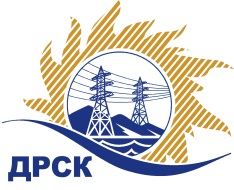 Акционерное Общество«Дальневосточная распределительная сетевая  компания»     (АО «ДРСК»)Протокол № 536/УКС -ВПзаседания Закупочной комиссии по аукциону в электронной форме  на право заключения договора на выполнение работ: «Разработка проектной документации по объекту "Строительство ПС 35/6 кВ Ульяновская с заходами"» (Лот № 2013).СПОСОБ И ПРЕДМЕТ ЗАКУПКИ:Аукцион в электронной форме на право заключения договора на выполнение работ: «Разработка проектной документации по объекту "Строительство ПС 35/6 кВ Ульяновская с заходами"».  (Лот № 2013).КОЛИЧЕСТВО ПОДАННЫХ ЗАЯВОК НА УЧАСТИЕ В ЗАКУПКЕ: 5 (пять) заявок.КОЛИЧЕСТВО ОТКЛОНЕННЫХ ЗАЯВОК: 1 (одна) заявка.ВОПРОСЫ, ВЫНОСИМЫЕ НА РАССМОТРЕНИЕ ЗАКУПОЧНОЙ КОМИССИИ:О выборе победителя закупки.По вопросу № 1Утвердить ранжировку участников аукциона в электронной форме  Признать Победителем закупки Участника, занявшего 1 (первое) место в ранжировке по степени предпочтительности для Заказчика: ООО "Хабаровскэлектропроект" 
ИНН/КПП 2722104130/272201001 ОГРН 1172724033162  с ценой заявки не более                        1 088 315,00 руб. без учета НДС. Сроки выполнения работ: I этап – с момента заключения договора до 30.09.2019 г.; II этап – с момента заключения договора до 29.11.2019 г; III этап – экспертиза до 31.12.2019 г.Условия оплаты: Авансовые платежи в счет стоимости каждого Этапа Работ в размере 30% (тридцати процентов) от стоимости соответствующего Этапа Работ  выплачиваются в течение 30 (тридцати) календарных дней с даты получения Заказчиком счета, выставленного Подрядчиком, но не ранее, чем за 30 (тридцать) календарных дней до даты начала Этапа Работ, определенной в соответствии с Календарным графиком выполнения Работ (Приложение № 2 к Договору), при условии согласования Сторонами сметной документации на соответствующий Этап Работ в соответствии с пунктом 3.2 Договора, и с учетом пунктов 3.5.1, 3.5.4 Договора. Последующие платежи в размере 70% (семидесяти процентов) от стоимости каждого Этапа Работ выплачиваются в течение 30 (тридцати) календарных дней с даты подписания Сторонами документов, указанных в пункте 4.1 Договора, на основании счёта, выставленного Подрядчиком, и с учетом пункта 3.5.4 Договора. Инициатору договора обеспечить подписание договора с Победителем не ранее чем через 10 (десять) календарных дней и не позднее 20 (двадцати) календарных дней после официального размещения итогового протокола по результатам закупки, с учетом результатов преддоговорных переговоров (в случае проведения таковых).Победителю закупки в срок не позднее 3 (трех) рабочих дней с даты официального размещения итогового протокола по результатам закупки обеспечить направление по адресу, указанному в Документации о закупке, информацию о цепочке собственников, включая бенефициаров (в том числе конечных), по форме и с приложением подтверждающих документов согласно Документации о закупке.Секретарь Закупочной комиссии1 уровня АО «ДРСК                                              ____________________          Елисеева М.Г.Исп. Чуясова.Тел. (4162) 397-268город Благовещенск№ ЕИС 31908073072«13» августа 2019 года№п/пДата и время регистрации заявкиНаименование, ИНН Участника и/или его идентификационный номер23.07.2019 08:25Регистрационный номер участника: 536/УКС-123.07.2019 10:29Регистрационный номер участника: 536/УКС-223.07.2019 10:31Регистрационный номер участника: 536/УКС-323.07.2019 14:31Регистрационный номер участника: 536/УКС-424.07.2019 07:58Регистрационный номер участника: 536/УКС-5Место в ранжировкеНаименование участникаПервая ценовая ставкаИтоговая цена по результатам аукциона1 местоООО "Хабаровскэлектропроект" 
ИНН/КПП 2722104130/272201001 
ОГРН 11727240331621 676 460.001 088 315,002 местоООО "Таврида Электрик МСК" 
ИНН/КПП 7701654251/771401001 
ОГРН 10677464871811 676 460.001 096 697,703 местоООО "ЭНЕРГОРЕГИОН" 
ИНН/КПП 2540203680/254001001 
ОГРН 11425400054201 675 085.001 675 085,004 местоООО "АРХИТЕКТУРНО-СТРОИТЕЛЬНАЯ КОМПАНИЯ "БАРС" 
ИНН/КПП 3812057503/381201001 
ОГРН 11638500747941 676 460.001 676 460,00